 Year 4 – Music – Autumn 2 Space   Year 4 – Music – Autumn 2 Space   Year 4 – Music – Autumn 2 Space  What do I know alreadyWhat am I going to learn Vocabulary I can recognise and identify most of the instruments of the orchestraI understand how sound is producedI know how families of instruments are grouped in a standard orchestra set upI can play a variety of pitched and unpitched instruments and experiment with how they make soundsI can clap and copy simple rhythms accurately.I can sing a song with accuracy and perform it in a group with other parts.I understand how treble clef notation works I understand the differences between minims, crotchets, crotchet rests and paired quaversI understand how composers use music to foretell and set the mood for a filmI can play the glockenspiel with a good techniqueI can improvise soundscapes using the elements of musicI can compose a binary or ternary piece using a stimulus on the theme of spaceI can sing a range of songs with a space theme.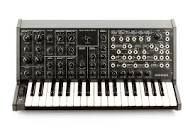 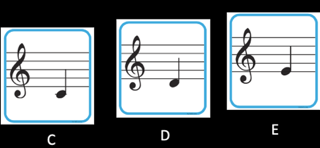 